О реализации отдельных положений 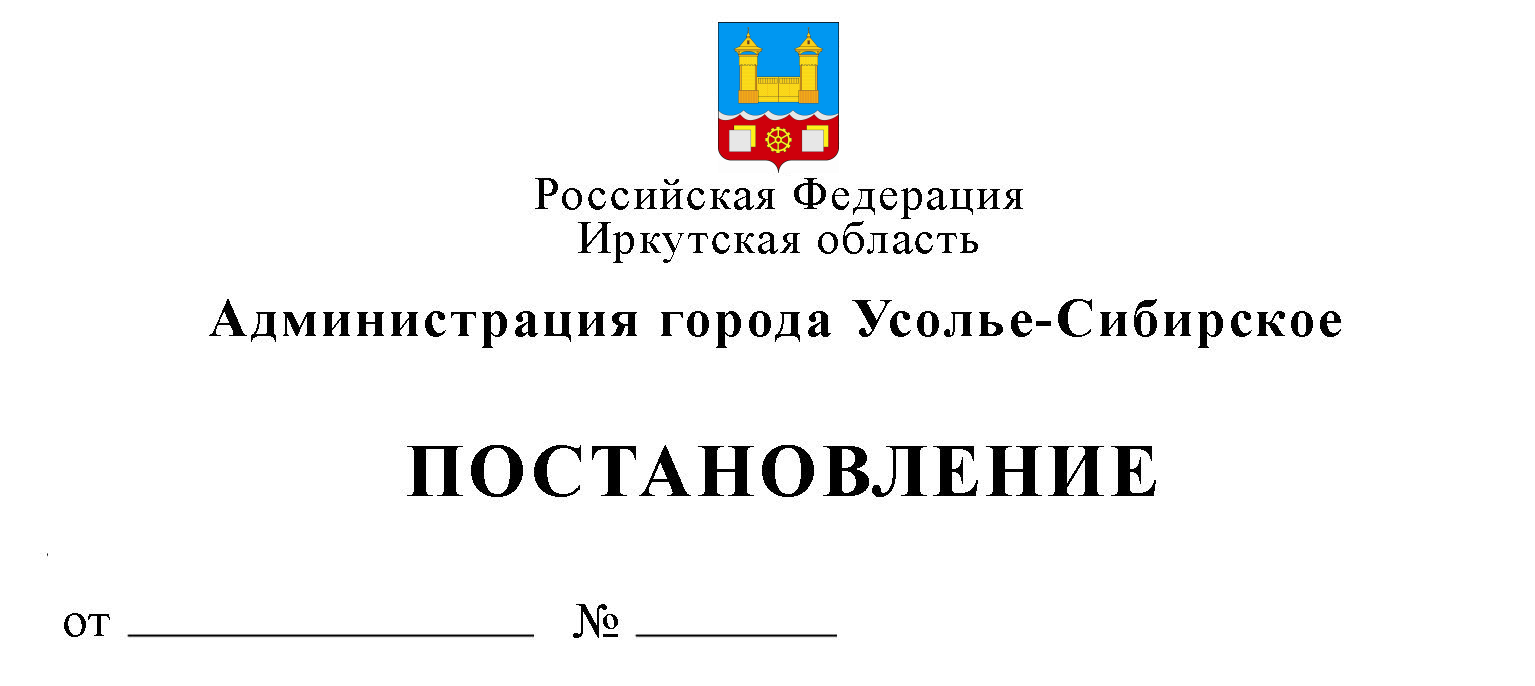 постановления правительства Российской Федерации от 12 мая 2017 года №563  В целях реализации отдельных положений постановления Правительства Российской Федерации от 12 мая 2017 года N 563 «О порядке и об основаниях заключения контрактов, предметом которых является одновременно выполнение работ по проектированию, строительству и вводу в эксплуатацию объектов капитального строительства, и о внесении изменений в некоторые акты Правительства Российской Федерации», в соответствии с постановлением Правительства Иркутской области от 6.12.2017 года № 797-пп, руководствуясь ст. ст. 28, 55 Устава муниципального образования «город Усолье-Сибирское», администрация города Усолье-СибирскоеПОСТАНОВЛЯЕТ:1. Установить Порядок подготовки и согласования проекта решения о заключении контракта, предметом которого является одновременно выполнение работ по проектированию, строительству и вводу в эксплуатацию объекта капитального строительства муниципальной собственности города Усолье-Сибирское (прилагается).2. Определить, что финансирование расходов, связанных с подготовкой обоснования инвестиций, осуществляемых в инвестиционные проекты по созданию объектов капитального строительства муниципальной собственности города Усолье-Сибирское, в отношении которых планируется заключение контрактов, предметом которых является одновременно выполнение работ по проектированию, строительству и вводу в эксплуатацию объектов капитального строительства муниципальной собственности города Усолье-Сибирское (далее - обоснование инвестиций), и проведением технологического и ценового аудита обоснования инвестиций, осуществляется ответственным исполнителем муниципальной программы города Усолье-Сибирское, в рамках которой планируется осуществление капитальных вложений в такие объекты, за счет средств областного бюджета в пределах доведенных лимитов бюджетных обязательств на соответствующий финансовый год и плановый период.3.  Опубликовать данное постановление в газете «Официальное Усолье» и разместить на официальном сайте администрации города в информационно-телекоммуникационной сети «Интернет».         4. Контроль за исполнением настоящего постановления оставляю за собой.                                                  	                       Мэр города                                                                                             М.В. ТоропкинУтверждён постановлением администрации                                                                                города Усолье-Сибирское                                                                                      от ______ 2019 года № _____ПОРЯДОК ПОДГОТОВКИ И СОГЛАСОВАНИЯ ПРОЕКТА РЕШЕНИЯ О ЗАКЛЮЧЕНИИ КОНТРАКТА, ПРЕДМЕТОМ КОТОРОГО ЯВЛЯЕТСЯ ОДНОВРЕМЕННО ВЫПОЛНЕНИЕ РАБОТ ПО ПРОЕКТИРОВАНИЮ, СТРОИТЕЛЬСТВУ И ВВОДУ В ЭКСПЛУАТАЦИЮ ОБЪЕКТА КАПИТАЛЬНОГО СТРОИТЕЛЬСТВА МУНИЦИПАЛЬНОЙ СОБСТВЕННОСТЬ ГОРОДА УСОЛЬЕ-СИБИРСКОЕ      1. Настоящий Порядок устанавливает процедуру подготовки и согласования проекта решения о заключении контракта, предметом которого является одновременно выполнение работ по проектированию, строительству и вводу в эксплуатацию объекта капитального строительства муниципальной собственности города Усолье-Сибирское (далее соответственно - проект решения, контракт).     2. Инициатором подготовки проекта решения и ответственным за его согласование выступает главный распорядитель средств местного бюджета, ответственный за реализацию основного мероприятия муниципальной программы города Усолье-Сибирское, в рамках которого планируется осуществление капитальных вложений в объект капитального строительства муниципальной собственности города Усолье-Сибирское, в отношении которого планируется заключение контракта (далее соответственно - уполномоченный орган, муниципальная программа, объект капитального строительства).     3. Для подготовки проекта решения обязательным условием является наличие заключения по результатам проведенного в порядке, установленном Правительством Российской Федерации, технологического и ценового аудита обоснования инвестиций, осуществляемых в инвестиционный проект по созданию объекта капитального строительства. 4. Проект решения подготавливается в форме распоряжения мэра города Усолье-Сибирское. Проект решения может предусматривать заключение нескольких контрактов.5. Уполномоченный орган согласовывает проект решения с ответственным исполнителем муниципальной программы в случае, если он не является одновременно ее ответственным исполнителем.6. Проект решения должен содержать:- наименование объекта капитального строительства согласно решению о предоставлении бюджетных ассигнований на осуществление капитальных вложений, принятому в отношении такого объекта в установленном Правительством Иркутской области порядке (далее - решение об осуществлении капитальных вложений);- наименование заказчика;- мощность объекта капитального строительства;- срок ввода в эксплуатацию объекта капитального строительства;- предполагаемую (предельную) стоимость строительства объекта капитального строительства в соответствии с заключением технологического и ценового аудита обоснования инвестиций, осуществляемых в инвестиционный проект по созданию объекта капитального строительства, которая не должна превышать соответствующую стоимость, указанную в решении об осуществлении капитальных вложений. В случае ее превышения необходимо внесение в установленном порядке изменений в решение об осуществлении капитальных вложений до принятия решения, предусмотренного пунктом 1 настоящего Порядка.Мэр города                                                                                         М.В. ТоропкинПодготовил Тютрина О.В. СогласованоСогласованоСогласованоПервый заместитель мэра администрации города – начальник УСКВЛ.Н. ПаньковаИ.о. начальника юридического отдела Т.В. Филипенко